Budget prévisionnel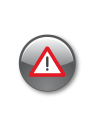 PostesMontant en €(pour une année de mobilité)Frais de voyages (1 billet A/R en ECO)Frais de visa, permis de travailTransport localHébergement + chargesAssurancesAbonnements (internet, téléphone)Frais bancairesTotal  